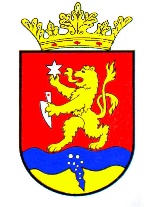   P O L G Á R M E S T E R           RÉPCELAKMeghívóRépcelak Város Önkormányzatának Képviselő-testülete 2022. április 28-án, csütörtökön 17.00 órakor ülést tart, melyre tisztelettel meghívom.Az ülés helye: Répcelaki Közös Önkormányzati Hivatal Tanácskozó teremAz 1-13. napirendi pontok anyagát csatoltan megküldöm. Répcelak, 2022. április 21.    Szabó József 	   							                polgármester          Napirend          NapirendElőadó:Beszámoló az önkormányzati társulások tevékenységéről, a társulási cél megvalósulásárólSzabó JózsefpolgármesterAz Önkormányzat 2022. évi költségvetéséről szóló önkormányzati rendeletének a módosítása (létszám mini bölcsőde)Szabó JózsefpolgármesterMini bölcsőde szakmai programjának elfogadásaLászlóné Moór LillaintézményvezetőAz egészségügyi alapellátás körzeteiről szóló önkormányzati rendelet módosításaSzabó JózsefpolgármesterIrodaház épületének bérbeadás útján történő hasznosításaSzabó JózsefpolgármesterSárvár Térsége Többcélú Kistérségi Társulás Gyermekjóléti Szolgálata 2021. évi munkájáról szóló beszámolóSzabó JózsefpolgármesterPénzügyi fedezet biztosítása felújításhoz Szabó JózsefpolgármesterDöntés kivitelező kiválasztásáról temetői út felújításáraSzabó JózsefpolgármesterDöntés kivitelező kiválasztásáról iskolai konyha szellőző berendezés kialakítására, valamint pénzügyi fedezet biztosításaSzabó JózsefpolgármesterIpari Parkban járda építéséhez további pénzügyi fedezet biztosításaSzabó JózsefpolgármesterHársfa liget útfelújítására további pénzügyi fedezet biztosításaSzabó Józsefpolgármester„Merre tovább Répcelak” stratégiai terv elfogadásaSzabó József polgármesterHollósi Szabolcsügyvezető igazgató67/2021. (IX.30.) számú határozat módosítása Temető utca támogatási előleg lehívása miattSzabó Józsefpolgármester